   L’ACADÉMIE RECRUTE DANS LA NIÈVRE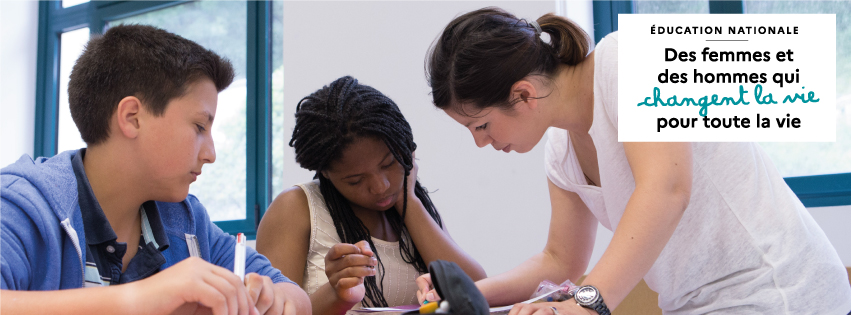 Directeur(ice) de projet : Nièvre terre des ambitionsL’essentiel :Cadre directeur(ice) de projet : catégorie ARéférence métier RMFP : responsable sectorielTitulaire ou contractuel(le)Bac + 3 minimumContractuel(le) : rémunération à partir de 2000€ net mensuelsExpérience avérée en conduite de projetsTemps de travail hebdomadaire de 37h30 – 49 jours de congésPoste basé à la direction des services départementaux de l’éducation nationale de la Nièvre (DSDEN 58)Télétravail possible à hauteur de 1 à 2 journées par semaineLe descriptif de l’employeur :Le descriptif général de l’Académie de Dijon :L’éducation nationale est le 1er employeur public de France et l’Académie de Dijon, le 1er employeur de proximité au sein des 4 départements qui la composent (Côte-d’Or, Nièvre, Saône-et-Loire et Yonne). Elle emploie 27 000 personnels et scolarise près de 140 000 écoliers du 1er degré dans 1 796 écoles, et près de 130 000 élèves du 2nd degré dans 60 lycées et lycées professionnels (public et privé), 3 établissements régionaux d’enseignement adapté et 183 collèges (public et privé). L’académie compte également 45 700 étudiants (classe prépa, BTS et Université) et 8 900 apprentis.Les valeurs républicaines, la laïcité, la citoyenneté, la culture de l’engagement et la lutte contre toutes les formes de discrimination, au service d’une école inclusive et de l’accompagnement de chaque élève dans son propre domaine d’excellence, sont au cœur de la mission de tous ses agents.N’hésitez-pas à rejoindre la maison éducation nationale !En savoir plus sur : www.ac-dijon.fr Le descriptif général du service d’emploi :La Direction des services départementaux de l’éducation nationale (DSDEN) de la Nièvre est placée sous la responsabilité de l’inspectrice d’académie - directrice académique des services de l’éducation nationale (IA - DASEN). L’IA - DASEN représente le recteur au niveau départemental et est plus particulièrement responsable des établissements scolaires de la maternelle à la sortie du lycée.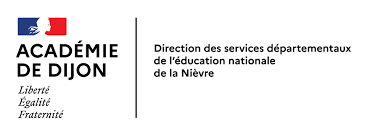 Retrouvez la présentation et l’organisation de la DSDEN 58 sur le site du Rectorat → https://www.ac-dijon.fr/presentation-de-la-dsden-58-122329 Le projet « Nièvre terre des ambitions » en quelques mots :La Nièvre, territoire éloigné qui pose à l’École un défi spécifique du fait de ses singularités (dispersion de l’habitat et des équipements publics, éloignement des opportunités de poursuite d’études, difficultés de formation adaptées à l’offre), importante déprise démographique, difficultés économiques, problèmes de mobilité), appelle de la part de l’institution scolaire une réponse globale et cohérente, construite avec les acteurs locaux.En réponse aux préoccupations des élus du territoire nivernais, et dans une démarche volontariste, l’académie de Dijon propose de développer un plan d’actions, « Nièvre terre des ambitions » défini en 3 axes :Un maillage territorial renforcé par des alliances éducatives innovantes : les territoires éducatifs ruraux (TER) pour développer l’ambition scolaire et la mobilité des jeunes dans les zones rurales et éloignées,Une élaboration et une mise en œuvre renouvelées des politiques publiques éducatives : une démarche diagnostique et prospective fondée sur des analyses statistiques des évolutions des effectifs scolarisés partagées avec les acteurs du territoire,La construction de synergies avec les acteurs locaux pour promouvoir l’attractivité des métiers de l’éducation nationale et des territoires dans une vraie démarche de marketing territorial.Les missions et activités :Coordination opérationnelle de l’expérimentation Nièvre Terre des ambitionsPiloter la réalisation des projets et rendre compte au comité de pilotage, sous l’autorité de l’IA - DASEN ;Être membre de toutes les instances de gouvernance de ce projet expérimental et assurer le lien entre elles ;Faciliter la complémentarité et la cohérence des actions mises en place ;Soutenir l’organisation liée à la gouvernance de l’expérimentation (préparation matérielle, documents préparatoires, comptes rendus),Participer aux instances de réflexion ou de pilotage des dispositifs partenaires de cette expérimentation (ex : sous-préfète de Château-Chinon chargée du dossier Ruralité, CAF, MSA, conseil départemental etc.) et travailler en lien avec les coordonnateurs de ces instances ;Rechercher toute complémentarité pertinente des différents dispositifs et favoriser ces partenariats. Animation du dispositifAnimer et fédérer un réseau d’acteurs et initier la réflexion collective dans le cadre de la mise en œuvre d’actions ;Créer des outils et des ressources et/ou favoriser la mutualisation ;Mobiliser les acteurs nécessaires au bon fonctionnement de cette expérimentation ;Impulser et favoriser la mise en œuvre des actions décidées en comité de pilotage ;Recueillir ou identifier les besoins des jeunes, familles, professionnels etc. ;S’assurer que les actions mises en œuvre soient en adéquation avec les besoins du territoire et les objectifs de cette expérimentation ;Associer les bénéficiaires à la réflexion autour des actions (habitants, parents d’élèves, jeunes, …) ;Intégrer les instances de démocratie participative des différents territoires éducatifs ruraux en lien avec les coordonnateurs de ces secteurs.Communication de cette expérimentationFormaliser une cartographie des ressources du territoire et la mettre à disposition de l’ensemble des acteurs ;Contribuer à la communication de cette expérimentation (mise à jour des données, avancées, réalisations, …) ;Valoriser les actions de cette expérimentation dans le cadre d’une stratégie de communication adaptée aux différentes composantes des partenaires et du grand publicAssurer une veille juridique et informationnelle utile à l’ensemble du territoire,Évaluation des actions et du dispositifÉlaborer et suivre le tableau de bord de l’expérimentation ;Préparer la revue annuelle de projet ;Suivre la complémentarité des différents financements et en assurer la transparence.Le profil recherché :Connaissances :Conduite et gestion de projet ;Culture pluridisciplinaire ;Environnement administratif, institutionnel et politique ;Environnement professionnel du domaine d'activité ;Management/Pilotage ;Solide connaissance des techniques et outils numériques de communication ; Organisation, méthode et processus.Savoir-faire :Accompagner / Conduire un changement, une réforme, un dispositif,Analyser une donnée, une situation, un dispositif, un projet, une démarche, un besoin, un comportement, un risque,Coordonner,Évaluer / Expertiser / Auditer,Communiquer,Négocier,Piloter une activité, une réunion, une étude, une recherche, la performance,Travailler en mode projet ?Maitriser parfaitement les outils bureautiquesSavoir-être :Sens de l'analyse ;Sens des relations humaines ;Être à l'écoute ;Réactivité.Nos atouts en qualité d’employeur :Une action sociale riche et proposée aux titulaires comme aux contractuels → https://www.ac-dijon.fr/l-action-sociale-en-faveur-des-personnels-126592Une vraie politique d’accueil des nouveaux arrivants avec un livret d’accueil en ligne pour préparer son arrivée → https://www.ac-dijon.fr/livret-d-accueil-2022-126658 et https://www.ac-dijon.fr/portail-des-territoires Un environnement de travail moderne, notamment numérique : portail agent dématérialisé, libre-service RH (Colibris) et supports (PIA)La proximité comme ADN → feuille de route RH, RH de proximité, etc.Une organisation du travail collaborative favorisant flexibilité et autonomie : esprit et outils collaboratifs, Accès aisé transports en commun et prise en charge de l’abonnement mensuel à hauteur de 75% (dans la limite d’un plafond interministériel), parking VL et vélo à proximité, etc.Politique de RSE et QVT (labels, chartes, etc.).Contact :IA – DASEN [dasen58@ac-dijon.fr]IEN Nevers 1 –chargée de mission RURALITÉ de la Nièvre [annette.gien@ac-dijon.fr]SG de la DSDEN [sgia58@ac-dijon.fr]Formaliser sa candidature :Les candidatures, accompagnées d’un curriculum-vitae détaillé, d’une lettre de motivation et de la copie du dernier arrêté de promotion et de nomination (titulaires), devront parvenir avant le 23/10/2023 à l’attention de Madame la Directrice académique des services de l’éducation nationale de la Nièvre – 19, place SAINT EXUPERY 58028 NEVERS et par mail à l’adresse : dasen58@ac-dijon.fr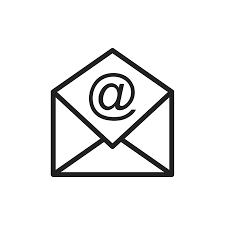 